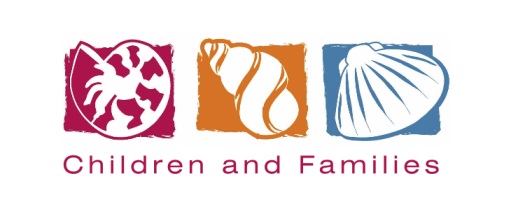 Deputy Nursery Manager Job DescriptionAccountable to: The Nursery ManagerSalary: £25,896Hours: 40 hrs pw Leave: 28 days pa  Duties:To recruit, manage and supervise a staff of nursery practitioners, nursery assistants and apprentices (where appropriate) and ensure minimum staff to child ratios are metTo undertake efficient and effective administration of the nursery, including but not limited to invoicing, collection of fees, enrolling children and headcountTo oversee student placements and act as their mentorTo liaise with the team of administrators at head office To ensure statutory requirements are met by the settingTo prepare and work toward achieving outstanding at all Ofsted inspectionsTo identify strengths in the nursery and celebrate and share good practiceTo identify weaknesses in the nursery and work towards resolving theseTo liaise with children’s centres, parent/carers, other local providers and schools, where requiredTo help the manager meet financial targets set for the provisionTo ensure the implementation of all applicable policiesTo work with KCC Professionals e.g. Setting Improvement Partners, to maintain a high quality provisionTo help prepare and monitor action plans including those from Ofsted, Annual conversation visits, compliance, Ofsted audits e.g. and help drive and monitor progress against those plansChild Protection for the setting. To help provide support, guidance and ensuring attendance at appropriate training for all staffTo undertake staff supervision and appraisals, where appropriateTo attend all training agreed with your manager and organise attendance at training for staffTo help organise regular staff meetings and attend other such meetings as directed by your line manager To provide peripatetic childcare support when requestedTo undertake other duties and responsibilities as required   Children & Families Ltd is committed to safeguarding childrenThis post is exempt from the Rehabilitation of Offenders Act. Any offer of employment and continued employment is contingent upon satisfactory vetting results, including Enhanced Criminal Records Bureau checks, Independent Safeguarding Authority registration and any other vetting mechanisms and procedures as may be required in the light of changing legislation and circumstances.